Муниципальное бюджетное общеобразовательное учреждение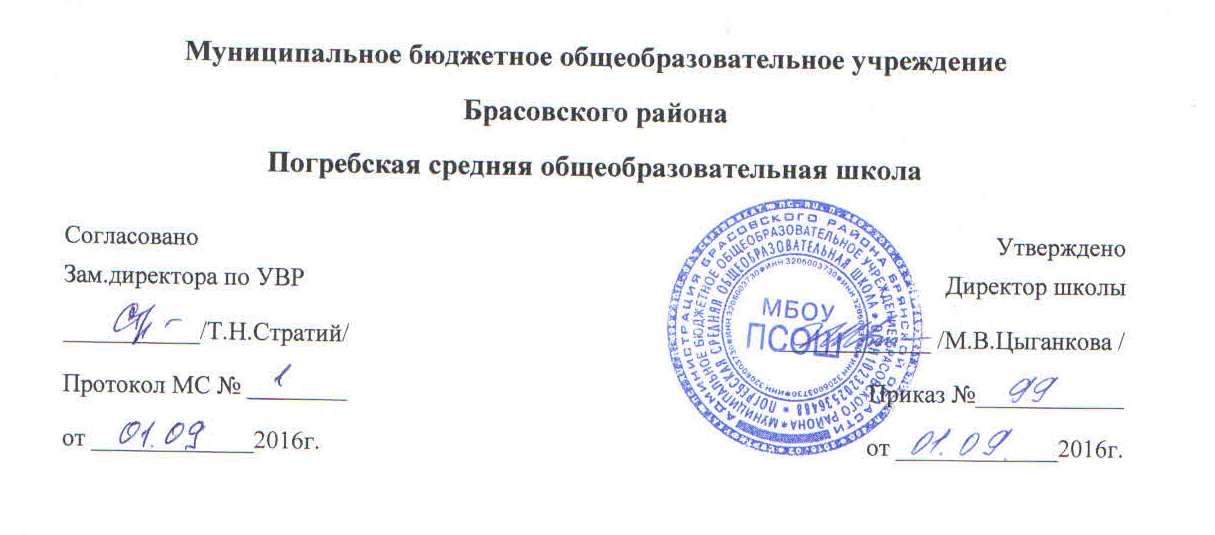  Брасовского района                                                                                                     Погребская  средняя общеобразовательная школа	Согласовано	                                                                                                 УтвержденоЗам. директора по УВР	                                                                              Директор школы________ Стратий Т.Н.	                                                                _______ Цыганкова М. В.Протокол М С №____	                                                                     Приказ  № ______от ___________ 2016 г.	                                                                     от ___________ 2016 г.Рабочая программа Немецкий язык 6 классУчебник: Немецкий язык. 6 класс: учеб.  для общеобразоват. Учреждений/ И. Л. Бим, Л. В. Садомова, Л. М. Санникова; Рос. Акад. наук, Рос. Акад. образоваия, изд- во «Просвещение». – М.: Просвещение,2016Примерная  программа   по учебным предметам Иностранный язык 5 - 9 (стандарты второго поколения, немецкий язык). Руководители проекта: вице-президент РАО  А. А. Кузнецов, академик РАО М. В. Рыжаков, член-корреспондент РАО А. М. Кондаков – Москва «Просвещение» 2010;Немецкий язык. Рабочие программы. Предметная линия учебников И. Л. Бим. 5—9  классы :  пособие для учителей общеобразоват. организаций / И. Л. Бим, Л. В. Садомова. — 2-е изд.  — М. : Просвещение, 2014. Учитель I квалификационной категорииСазонова Наталья СергеевнаПогребы2016 – 2017  учебный годПояснительная   запискаРабочая программа учебного предмета «Немецкий язык» для 6 класса, составлена в соответствии с Требованиями  к результатам основного общего образования, представленных в федеральном государственном образовательном стандарте общего образования второго поколения с учетом основных идей и положений программы развития универсальных учебных действий для общего образования с соблюдением преемственности с примерными программами начального общего образования.Рабочая  программа    «Немецкий  язык 6 класс»  разработана на  основе:Федерального закона «Об образовании в Российской Федерации» от 29 декабря 2012 года № 273-ФЗ;Стандарта основного общего образования (с изменениями)СанПиН 2.4.2.2821-10 «Санитарно-эпидемиологические требования к условиям и организации обучения в общеобразовательных учреждениях» (постановление Главного государственного санитарного врача РФ от 29.12.2010 г. № 189, зарегистрировано в Минюсте России 03.03.2011 г, регистрационный номер 19993);Учебного плана МБОУ Брасовского района Погребской средней общеобразовательной школы на 2016-2017 учебный год Примерной  программы   по учебным предметам Иностранный язык 5 - 9 (стандарты второго поколения, немецкий язык. Руководители проекта: вице-президент РАО  А. А. Кузнецов, академик РАО М. В. Рыжаков, член-корреспондент РАО А. М. Кондаков – Москва «Просвещение»2010; Программы   общеобразовательных   учреждений. Немецкий  язык.   5   -   9  классы. Автор   Бим  И.Л. - М.: Просвещение, 2012; Немецкий   язык. Рабочие   программы.  Предметная  линия   учебников  И.Л. Бим.      5  -   9  классы.  -  М.:  Просвещение, 2012; Материалов  УМК   для  6  класса.     УМК включает:1.Немецкий язык Рабочие программы. ФГОС Предметная линия учебников И.Л.Бим.5-9 классы: пособие для учителей общеобразоват. учреждений/И.Л. Бим, Л.В. Садомова.-М.:Просвещение,2012.2 Учебник « Немецкий язык.6 класс для  общеобразоват. учреждений» И.Л. Бим , Л.И.Рыжова.-М.:Просвещение,2016. 3 Рабочая тетрадь« Немецкий язык.5 класс»  для  общеобразоват. учреждений /И.Л. Бим , Л.И.Рыжова.-       М.:Просвещение,20164 Аудиоприложение на СD.5 Книга для учителя « Немецкий язык.6 класс» пособие для  общеобразоват. учреждений /И.Л. Бим, Л.В.Садомова,О.В.Каплина.-М.:Просвещение,20126  Книга для чтения« Немецкий язык.5- 6  классы » И.Л. Бим, Л.И.Рыжова ,Е.В.Игнатова.-М.:Просвещение,2012.7 Сборник упражнений для 5-9 классов« Немецкий язык» И.Л. Бим, О.В. Каплина М.:Просвещение,2012        Немецкий язык входит в общеобразовательную область «Филология». Данная программа реализует принцип непрерывного образования по немецкому языку, что соответствует современным потребностям личности и общества и составлена для реализации курса немецкого языка в 6 классе, который является частью основной образовательной программы по немецкому языку со 2 по 9 класс.Актуальность программы состоит в формировании коммуникативной компетенции, т.е. способности и готовности осуществлять иноязычное межличностное и межкультурное общение с носителями языка.Являясь существенным элементом культуры народа - носителя данного языка и средством передачи ее другим, иностранный язык способствует формированию у школьников целостной картины мира. Владение иностранным языком повышает уровень гуманитарного образования школьников, способствует формированию личности и ее социальной адаптации к условиям постоянно меняюще¬гося поликультурного, полиязычного мира.Иностранный язык расширяет лингвистический кругозор учащихся, способствует формированию культуры общения, содействует общему речевому развитию учащихся. В этом проявляется взаимодействие всех языковых учебных предметов, способствующих формированию основ филологического образования школьников. Для реализации данной программы используется учебно-методический комплект «Немецкий язык. 6 класс» И. Л. Бим, Л. В. Садомовой. В УМК входят учебник, рабочая тетрадь, книга для учителя, аудиокассета.В практические задачи входит обучение фонетическим, лексическим и грамматическим сторонам речи.Формы организации учебной деятельности различны: индивидуальная, парная. Для рациональной организации учебного времени на уроках большое значение имеет реализация дифференцированного подхода к обучающимся, выделение в группе подвижных подгрупп с разным уровнем обученности, учет индивидуальных интересов и склонностей при планировании учебных уроков и определении домашнего задания. Увеличивается удельный вес проектной работы и проектных заданий, в ходе выполнения которых обучающиеся самостоятельно решают более сложные проблемы и координируют свои действия друг с другом в соответствии с поставленной задачей. Срок реализации рабочей учебной программы – один учебный год.В данном классе ведущими методами обучения предмета являются: поисковый, объяснительно-иллюстративный и репродуктивный. На уроках используются элементы следующих технологий: проблемно – поисковая, исследовательская, личностно ориентированное обучение, ИКТ.Цели и задачи обучения.Курс обучения в 6-м классе ставит своей целью закрепить, совершенствовать и развить дальше приобретенные школьниками в 5-м классе языковые и страноведческие знания, как речевые навыки и умения, так и общие и специальные учебные умения, ценностные ориентации, а также сформировать новые с тем, чтобы учащиеся продвинулись дальше в своем практическом овладении немецким языком, продолжали приобщаться к культуре страны изучаемого языка и чтобы все это в своей совокупности обеспечивало средствами учебного предмета образование, воспитание и разностороннее развитие школьников.6 класс.Рабочая программа способствует решению следующих задач изучения на второй ступени среднего основного образования.- речевая компетенция – развитее коммуникативных умений в четырех основных вида речевой деятельности (говорении, аудировании, чтении и письме).- языковая компетенция - овладение новыми языковыми средствами (фонетическими, орфографическими, лексическими, грамматическими) в соответствии с темами и ситуациями общения, отобранными для основной школы; освоение знаний о языковых явлениях изучаемого языка, разных способах выражения мысли в родном и иностранном языках;- социокультурная/межкультурная компетенция - приобщение к культуре, традициям, реалиям стран/страны изучаемого языка в рамках тем, сфер и ситуаций общения, отвечающих опыту, интересам, психологическим особенностям учащихся основной школы на разных ее этапах; формирование умения представлять свою страну, ее культуру в условиях межкультурного общения;- компенсаторная компетенция - развитие умений выходить из положения в условиях дефицита языковых средств при получении и передаче информации;- учебно-познавательная компетенция – дальнейшее развитие общих и специальных учебных умений, универсальных способов деятельности; ознакомление с доступными учащимся способами и приемами самостоятельного изучения языков и культур, в том числе с использованием новых информационных технологий.- формирование у учащихся потребности изучения иностранных языков и овладения ими как средством общения, познания, самореализации и социальной адаптации в поликультурном полиэтническом мире в условиях глобализации на основе осознания важности изучения иностранного языка и родного языка как средства общения и познания в современном мире;- формирование общекультурной и этнической идентичности как составляющих гражданской идентичности личности; воспитание качествгражданина, патриота; развитие национального самосознания, стремления к взаимопониманию между людьми разных сообществ, толерантного отношения к проявлениям иной культуры; лучшее осознание своей собственной культуры;- развитие стремления к овладению основами мировой культуры средствами ностранного языка;- осознание необходимости вести здоровый образ жизни путем информирования об общественно признанных формах поддержания здоровья и обсуждения необходимости отказа от вредных привычек.Планируемые  результаты освоения учебного предметаОсновная цель обучения немецкому языку у школьников среднего звена — совершенствование и дальнейшее развитие иноязычных компетенций через УУД  обучающихся.Личностные результаты:формирование мотивации изучения иностранных языков и стремление к самосовершенствованию в образовательной области «Немецкий язык»;осознание   возможностей   самореализации   средствами иностранного языка;стремление к совершенствованию собственной речевой культуры в целом;формирование и совершенствование иноязычной коммуникативной компетенции, расширение и систематизация знаний о немецком языке, расширение лингвистического кругозора и лексического запаса, дальнейшее овладение общей речевой культурой, в том числе в условиях немецко-русского языкового и культурного контраста, формирование коммуникативной компетенции в межкультурной и межэтнической коммуникации;развитие таких качеств, как воля, целеустремленность, креативность, инициативность, эмпатия, трудолюбие, дисциплинированность;формирование дружелюбного и толерантного отношения к ценностям иных культур (на примере культур народов немецкоязычных стран), оптимизма и выраженной личностной позиции в восприятии мира, в развитии национального самосознания на основе знакомства с жизнью своих сверстников в странах немецкоязычного региона, с образцами немецкой, австрийской и швейцарской литературы разных жанров, с учётом достигнутого обучающимися уровня иноязычной компетентности в области немецкого языка;формирование общекультурной и этнической идентичности как составляющих гражданской идентичности личности;стремление к лучшему осознанию культуры своего народа и готовность содействовать ознакомлению с ней представителей других стран; осознание себя гражданином своей страны и мира.Метапредметные результаты:развитие умения планировать свое речевое и неречевое поведение;развитие коммуникативной компетенции, включая умение взаимодействовать с окружающими, выполняя разные социальные роли;развитие исследовательских учебных действий, включая навыки работы с информацией: поиск и выделение нужной информации, обобщение и фиксация информации;развитие смыслового чтения, включая умение определять тему, прогнозировать содержание текста по заголовку/по ключевым словам,  выделять основную мысль,  главные  факты, опуская второстепенные, устанавливать логическую последовательность основных фактов;осуществление регулятивных действий самонаблюдения, самоконтроля, самооценки в процессе коммуникативной деятельности на иностранном языке.Предметные результаты:1.В коммуникативной сфере (т.е. владение иностранным языком как средством общения):в говорении научатся:Диалогическая речь. В условиях диалогического общения в стандартных речевых ситуациях начинать, поддерживать, вести, заканчивать различные виды диалогов, соблюдать нормы речевого этикета, при необходимости переспрашивать, уточнять, расспрашивать партнёра по общению и отвечать на его вопросы, выражать согласие/отказ, высказывать своё мнение, просьбу, используя эмоционально-оценочные суждения. Вести и поддерживать диалоги на темы: Покупка овощей и фруктов, Любимые школьные предметы, Свободное время, Хобби, Ориентирование в незнакомом городе, В кафе. Дальнейшее совершенствование диалогической речи при более вариативном содержании и более разнообразном языковом оформлении: умение вести диалоги этикетного характера, диалог-расспрос, диалог — побуждение к действию, диалог — обмен мнениями и комбинированные диалоги. Объём диалога не менее 3-х реплик.Монологическая речь: умение строить монологические высказывания, рассказывая о своих занятиях в школе и дома, погоде, о любимом времени года, о своей школе, о городах Германии (по выбору), описывая события/явления, передавая основную мысль прочитанного или прослушанного, выражая своё отношение к прочитанному/услышанному, давая краткую характеристику персонажей. Дальнейшее развитие и совершенствование связных высказываний с использованием основных коммуникативных типов речи: описание, сообщение, рассказ (включающий эмоционально-оценочные суждения), с высказыванием своего мнения и краткой аргументацией с опорой на прочитанный или услышанный текст. Объём монологического высказывания не менее 8-10 фраз.в аудировании научатся:- воспринимать на слух и полностью понимать речь учителя, одноклассников;- воспринимать на слух и понимать основное содержание несложных аутентичных аудио- и видеотекстов, относящихся к разным коммуникативным типам речи (сообщение/рассказ/интервью);- воспринимать на слух и выборочно понимать с опорой на языковую догадку, контекст краткие несложные аутентичные прагматические аудио- и видеотексты, выделяя значимую/нужную/ необходимую информацию. Типы текстов: объявление, реклама, сообщение, рассказ, диалог-интервью, стихотворение, песня и др. Содержание текстов актуально для учащихся подросткового возраста, соответствует их интересам, потребностям и возрастным особенностям, имеет воспитательную и образовательную ценность. Аудиотексты, предъявляемые для полного понимания, построены на полностью знакомом языковом материале. Времязвучания аудиотекста — до 1 мин.Аудиотексты, предъявляемые для понимания основного содержания, имеют аутентичный характер и содержат нарядус изученным языковым материалом некоторое количество незнакомых языковых явлений. Время звучания аудиотекста—до 2 мин.Аудиотексты, предъявляемые для выборочного понимания нужной или интересующей информации, имеют аутентичныйи прагматический характер. Время звучания аудиотекста — до 1,5 мин.В чтении:Жанры текстов: научно-популярные, публицистические, художественные, прагматические.Типы текстов: статья, интервью, рассказ, объявление, рецепт, меню, проспект, реклама, стихотворение и др. Содержание текстов соответствует возрастным особенностям и интересам учащихся данного возраста, имеет образовательную и воспитательную ценность, воздействует на эмоциональную сферу школьников.Чтение с пониманием основного содержания осуществляется на несложных аутентичных текстах с ориентацией на выделенное в программе предметное содержание, включающих некоторое количество незнакомых слов.  Читать аутентичные тексты разных жанров и стилей, используя различные стратегии извлечения информации (с пониманием основного содержания, с полным и точным пониманием, с выборочным пониманием значимой/нужной/необходимой информации). Использовать различные приёмы смысловой переработки текста (языковая догадка, контекстуальная догадка, выборочный перевод), а также справочные материалы. Творчески перерабатывать содержание прочитанного, оценивать его и выражать своё мнение к прочитанному;Объём текста для понимания основного содержания — до 500 слов, включая некоторое количество незнакомых слов.Объём текста, предназначенного для понимания нужной, необходимой информации, — 350 слов.Объём текста, предназначенного для полного понимания содержания и построенного в основном на изученном языковом материале, — 300 слов.письменной речи:Дальнейшее развитие и совершенствование письменной речи, а именно умений:- писать короткие поздравления с днем рождения и другими праздниками, выражать пожелания с опорой на образец с употреблением формул речевого этикета, принятых в немецкоязычных странах;(объём: 30—40 слов, включая адрес);- составлять план, тезисы устного или письменного сообщения, кратко излагать результаты проектной деятельности.- заполнять формуляры, бланки (указывать имя,  фамилию, пол, гражданство, адрес);- писать личное письмо с опорой и без опоры на образец. Объём — около 100—140 слов, включая адрес;2.  Языковая компетенция (владение языковыми средствами общения):• применение правил написания слов, усвоенных в основной школе;• адекватное произношение и различение на слух всех звуков немецкого языка, соблюдение правильного ударения в словах и фразах;• соблюдение ритмико-интонационных особенностей предложений различных коммуникативных типов (утверди-тельное, вопросительное, отрицательное, побудительное); правильное членение предложений на смысловые группы;• распознавание и употребление в речи основных значений изученных лексических единиц;• знание основных способов словообразования (аффиксация, словосложение, конверсия);• понимание и использование явлений многозначности слов немецкого языка, синонимии, антонимии и лексической сочетаемости;• распознавание и использование в речи основных морфологических форм и синтаксических конструкций немецкого языка, знание признаков изученных грамматических явлений;• знание основных различий систем немецкого и русского/родного языков.3. Социокультурная компетенция:• знания о национально-культурных особенностях различных регионов России и немецкоязычных стран, полученные на уроках немецкого языка, в процессе изучения других предметов, а также в процессе поиска дополнительной информации, в том числе и в Интернете;• знание наиболее употребительной фоновой лексики, реалий немецкоязычных стран, некоторых образцов фольклора;• распознавание и употребление в устной и письменной речи основных норм речевого этикета, принятых в немецкоязычных странах;• знакомство с образцами художественной, публицистической и научно-популярной литературы;• представление об особенностях образа жизни, быта, культуры немецкоязычных стран, о сходстве и различиях в традициях своей страны и страны изучаемого языка;• понимание роли владения немецким языком в современном мире.4. Компенсаторная компетенция: умение выходить из трудного положения в условиях дефицита языковых средств приполучении и приёме информации за счёт использования языковой и контекстуальной догадки, игнорирования языковыхтрудностей, переспроса, словарных замен, жестов, мимики.В познавательной сфере планируемые результаты связаны с развитием у учащихся следующих умений:• сравнивать языковые явления родного и немецкого языков на разных уровнях: грамматические явления, слова,словосочетания, предложения;• использовать разные стратегии чтения/аудирования в зависимости от ситуации и коммуникативной задачи;• действовать по образцу/аналогии при выполнении упражнений и в процессе порождения собственных высказываний в пределах предметного содержания обучения немецкому языку в основной школе;• осуществлять индивидуальную, групповую, исследовательскую и проектную работу;• пользоваться справочным материалом и словарями, разными источниками информации, в том числе интернет-ресурсами;• пользоваться способами и приёмами самостоятельного изучения немецкого языка.В ценностно-ориентационной сфере:• представление о немецком языке как средстве выражения чувств, эмоций;• достижение взаимопонимания в процессе устного и письменного общения в ситуациях межкультурного общения, установление и поддержание контактов в доступных пределах;• осознание роли и места родного и немецкого языков как средств общения, познания и самореализации в поликультурном и многоязычном мире;• приобщение к ценностям мировой культуры в различных формах реального и виртуального общения.В эстетической сфере:• знание элементарных выражений чувств и эмоций на немецком языке и умение их использовать;• знание некоторых образцов художественного творчества на немецком языке;• осознание (понимание) прекрасного в процессе обсуждения/восприятия современных тенденций в литературеи искусстве.В трудовой сфере:• умение рационально планировать свой учебный труд;• умение работать в соответствии с намеченным планом.В физической сфере:• стремление вести здоровый образ жизни.Общеучебные умения и универсальные способы деятельностиФормируются и совершенствуются умения:работать с информацией: сокращение, расширение устной и письменной информации, создание второго текста по аналогии, заполнение таблиц;работать с прослушанным/прочитанным текстом: извлечение основной информации, извлечение запрашиваемой или нужной информации, извлечение полной и точной информации;работать с разными источниками на иностранном языке: справочными материалами, словарями, интернет-ресурсами, литературой;планировать и осуществлять учебно-исследовательскую работу: выбор темы исследования, составление плана работы, знакомство с исследовательскими методами (наблюдение, анкетирование, интервьюирование), анализ полученных данных и их интерпретация, разработка краткосрочного проекта и его устная презентация с аргументацией, ответы на вопросы по проекту; участвовать в работе над проектом; взаимодействовать в группе с другими участниками проектной деятельности;— самостоятельно работать, рационально организовывая свой труд в классе и дома.Языковые средстваЛексическая сторона речиОвладение лексическими единицами, обслуживающими новые темы, проблемы и ситуации общения в пределах тематики основной школы, в объеме 900 единиц (включая 500, усвоенных в начальной школе). Лексические единицы включают устойчивые словосочетания, оценочную лексику, реплики-клише речевого этикета, отражающие культуру стран изучаемого языка.Основные способы словообразования:1)	аффиксация:существительныхссуффиксами -ung (die Lösung,  die Vereinigung); -keit (die Feindlichkeit); -heit (die Einheit); -schaft (die Gesellschaft); -um (das Datum);  -or (der Doktor); -ik (die Mathematik);  -e (die Liebe), -ler (der Wissenschaftler); -ie (die Biologie);прилагательныхссуффиксами -ig (wichtig); -lieh (glücklich); -isch (typisch); -los (arbeitslos); -sam (langsam); -bar (wunderbar);существительных и прилагательных с префиксом un- (dasUnglück, unglücklich);существительныхиглаголовспрефиксами:  vor-   (der \brort, vorbereiten); mit- (die Mitverantwortung, mitspielen);глаголов с отделяемыми и неотделяемыми приставками и другими словами в функции приставок типа erzählen, wegwerfen;словосложение: существительное + существительное (dasArbeitszimmer); прилагательное + прилагательное (dunkelblau, hellblond);   прилагательное   +   существительное   (dieFremdsprache); глагол + существительное (dieSchwimmhalle);Представления о синонимии, антонимии, лексической сочетаемости, многозначности.Грамматическая сторона речиДальнейшее расширение объема значений грамматических средств, изученных ранее, и знакомство с новыми грамматическими явлениями.Нераспространенные и распространенные предложения.Безличные предложения (Esistwarm.EsistSommer).Предложения с глаголами legen, stellen, hängen, требующими после себя дополнения в Akkusativ и обстоятельства места при ответе на вопрос Wohin? (Ich hänge das Bild an die Wand).Побудительныепредложениятипа Lesen wir! Wollenwirlesen!Все типы вопросительных предложений.Предложениясинфинитивнойгруппой um ... zu (Er lernt Deutsch, um deutsche Bücher zu lesen).Распознавание структуры предложения по формальным признакам: по наличию инфинитивных оборотов: um ... zu + Infinitiv.Слабые глаголы со вспомогательным глаголом haben в Perfekt.Глаголы с отделяемыми и неотделяемыми приставками в Präsens (anfangen, beschreiben).Сильные глаголы со вспомогательным глаголом sein в Perfekt (kommen,fahren,gehen).Prӓteritum слабых и сильных глаголов, а также вспомогательных и модальных глаголов.Распознавание и употребление в речи определенного, неопределенного и нулевого артиклей, склонения существительных нарицательных; предлогов, имеющих двойное управление, предлогов, требующих Dativ, предлогов, требующих Akkusativ.Местоимения: личные, притяжательные, неопределенные (jemand, niemand).Количественные числительные свыше  100 и порядковые числительные свыше 30.Содержание учебного курса      Основной содержательной линией программы является школьная тема, которая и объединяет следующие параграфы: Guten Tag, Schule! (Kleiner Wiederholungskurs)I. Schulanfang (Schulbeginn). Ist er überall gleich?II. Draußen ist Blätterfall.III. Deutsche Schulen. Wie sind sie?IV. Was unsere deutschen Freunde alles in der Schule machen.V. Ein Tag unseres Lebens. Wie ist er?VI. Klassenfahrten durch Deutschland. Ist das nicht toll?!VII. Am Ende des Schuljahrs — ein lustiger Maskenball!
                1.Schulanfang (Schulbeginn). Ist er überall gleich?2. Draussen ist Blätterfall                                                         3. Deutsche Schulen. Wie sind sie?                                                    4. Freizeit … Was gibt es da alles!                                                  5. Was machen unsere deutschen Freunde alles in der Schule?                                                    6. Klassenfahrten durch Deutschland. Ist das nicht toll?Тематическое  планированиеКласс 6Количество часов: всего 105 часов; в неделю 3 часа.            Количество По программеПо учебному плануЧасов за учебный год105105Часов в неделю33«Здравствуй школа! (Повторение)» 4 часаОсновное содержание темыПервое сентября. Каникулы закончились. Начало учебного года. Радует это или огорчает детей? Различные мнения: радует встреча с друзьями и то, что в школе можно узнать много нового и интересного, многих огорчают скучные уроки, скучные учителя, домашние задания, оценки. Как начинается учебный год в разных странах.Что способствует реализации воспитательных, образовательных и развивающих целей1. Сообщение страноведческих сведений о начале учебного года в Германии, расширение общего кругозора школьников.2.Развитие ценностных ориентаций, мышления, памяти, чувств и эмоций.3.Развитие речевых способностей школьников в сфере иноязычного общения благодаря освоению нового языкового и речевого материала и практика в его использовании.Основные учебно-коммуникативные задачи1.Расширить словарный запас за счёт лексики по теме «Начало учебного года».2.Учить использовать новую лексику для решения коммуникативных задач (КЗ): «давать оценку происходящим»,«высказывать своё мнение о начале учебного года, свои чувства и эмоции в связи с этим», «поздравлять с началом учебного года».3.Учить работать над словом – анализировать его словообразовательный состав, его сочетаемость с другими словами, напомнить о способах запоминания слов, систематизации лексики.4.  Учить читать тексты с основным и полным пониманием содержания, используя при этом комментарий.5. Систематизировать грамматические знания об образовании и употреблении Perfekt слабых глаголов.6. Ознакомить учащихся с употреблением глаголов типа legen, stellen, haengen- Was? – Wohin?7. Развивать фонематический слух, учить разграничивать слова и звуки по звучанию.8. Организовать работу над проектами.ПроектыИллюстрации с подписями по теме «Мои летние каникулы», коллажи о летних каникулах и начале учебного года в разных странах. Языковой и речевой материал, подлежащий усвоению для использования в речиЛексический материал:Der Schulanfang, das Schuljahr, das Schulfach, die Hausaufgabe, das Wiedersehen mit …, die Stunde, die Note, sich freuen auf/ ueber, Worueber? – darueber, Worauf ? – darauf, sich aergern ueber, die Gesundheit, der Erfolg, zu Ende sein, der ABC-Schuetze, die Zuckertuete, stellen, legen, haengenГрамматический материал:1. Повторение Perfekt слабых глаголов со вспомогательным глаголом haben.2. Речевой образец с глаголами legen, stellen, haengen – Was? Wohin?Страноведческие сведенияСведения о различных сроках начала учебного года и каникулах в разных федеральных землях.Объекты контроля1. Лексические навыки (знание лексики по пройденной теме)2.Умение использовать Perfekt при описании летних каникул.3. Умение вести диалог- обмен мнениями о летних каникулах и начале учебного года.4. Умение рассказывать о первом учебном дне.5. Умение извлекать информацию из текста.Примерное количество уроковОсновное содержание темыОсень. Изменчивая осенняя погода. Осень – время уборки и урожая. Запасы на зиму делают не только люди, но и животные.Что способствует реализации воспитательных, образовательных и развивающих целей1. Развивать у детей чувство любви к природе, к окружающему миру.2. Развитие художественного восприятия мира, чувств, эмоций школьников.3. Решение коммуникативных задач в процессе работы над языковым и речевым материалом.Основные учебно- коммуникативные задачи1. Тренировать в употреблении новой лексики.2. Учить лексической сочетаемости.3.Учить догадываться о лексическом значении по словообразовательным элементам.4. Учить читать с общим охватом содержания, осуществляя поиск информации в тексте, ориентируясь на пункты плана.5. Учить читать тексты с полным пониманием прочитанного.6. Тренировать уч-ся в употреблении Perfekt слабых глаголов.7. Ознакомить с образованием Perfekt сильных глаголов.8. Научить употреблять глагол sein в Praeteritum.9. Учить распознавать слова на слух.10. Учить воспринимать со слуха текст с предварительно снятыми трудностями.11. Учить связному высказыванию по теме «Времена года».12. Учить выражать собственное мнение по поводу любимого времени года и обосновывать его, используя оценочную лексику.13. Учить инсценировать диалоги с новой лексикой и составлятьаналогичные с опорой на образец.14. Организовать работу над проектами.ПроектыИзготовление из бумаги или пластилина различных овощей и фруктов, «Часов времён года», проведение осеннего праздника. Языковой и речевой материал, подлежащий усвоению для использования в речиЛексический материал:Die Sonne scheint hell, der Blaetterfall, der Wind, wehen, der Bauer, die Ernte einbringen, reich, reif, wegfliegen, der Rabe, der Spatz, denken an, an den Sommer zurueckdenken, das Obst, das GemueseГрамматический материал:1. Perfekt слабых глаголов. 2. Perfekt сильных глаголов.3. Спряжение глагола sein в Praeteritum .Страноведческие сведенияСтрановедческие реалии: речевой этикет в ситуации «Покупка овощей и фруктов» .Объекты контроля1.Лексические навыки.   2. Умение употреблять Perfekt слабых и сильных глаголов в диалоге- интервью. 3. Умение вести диалог и составлять диалог по образцу.4. Знание способов образования степеней сравнения прилагательных и наречий и умение использовать их.5. Умение рассказывать о любимом времени года.6. Умение осуществлять поиск необходимой информации при чтении с основным пониманием прочитанного. Примерное количество уроковОсновное содержание темыЗдание немецкой школы: что в нём? Разные школы, разные мнения. О какой школе мечтают немецкие дети?Что способствует реализации воспитательных, образовательных и развивающих целей1. Развитие внимания, наблюдательности, умения слушать, делать выводы и обобщения.2. Развитие фантазии, художественных способностей и эмоционального восприятия мира.3. Совершенствование общеучебных и специальных учебных умений.Основные учебно-коммуникативные задачи1. Учить школьников самостоятельной работе по семантизации лексического материала (с опорой на иллюстрации или контекст)2.Тренировать обучающихся в употреблении новой лексики в различных речевых ситуациях.3.Учить читать текст, осуществляя выбор значимой информации.4. Учить читать аутентичные тексты с предварительно снятыми трудностями.5. Познакомить со спряжением возвратных глаголов на примере глагола sich befinden.6. Повторить степени сравнения прилагательных и наречий.7. Повторить правила образования Partizip 2 глаголов с отделяемыми и неотделяемыми приставками.8. Познакомить с правилами образования Genitiv.9. Обобщить знания учащихся о склонении существительных .10. Научить описывать различные типы школ с использованием иллюстраций и с опорой на текст.11. Учить решать КЗ «рассказать о своей школе, оценить её».12. Учить инсценировать диалоги.13. Учить вести диалог-обмен мнениями о школе своей мечты.14. Учить воспринимать на слух небольшой текст, построенный на знакомом материале, с опорой на иллюстрации.15. Организовать работу по изготовлению проектов школы своей мечты.Проекты1. Записи по теме в «Книге о себе».2. Проект «Школа моей мечты».Языковой и речевой материал, подлежащий усвоению для использования в речиЛексический материал: das Schulgebaeude, die Eingangshalle, die Garderobe, der Spiegel, der Stundenplan, der Bueroraum, der Klassenraum, Schueler der Oberstufe/ Unterstufe, das Lehrerzimmer, die Aula, die Werkstatt …Грамматический материал:1.Спряжение возвратных глаголов.2. Perfekt глаголов с отделяемыми и неотделяемыми приставками.3. Образование Genitiv.Страноведческие сведенияСведения об особенностях немецких школ разного типа.Объекты контроля1. Навыки и умения восприятия небольшого текста со слуха с опорой на иллюстрации.2. Усвоение лексического материала по теме.3. Навыки и умения чтения с полным пониманием текста.4. Навыки монологической речи.5. Употребление Perfekt глаголов с отделяемыми и неотделяемыми приставками, употредление Genitiv в речи.Примерное количество уроковОсновное содержание темыРаспорядок дня. Как правильно планировать время. Проблема свободного времени. Хобби. Описаниа внешности.Что способствует реализации воспитательных, образовательных и развивающих целей1.Приучение к мысли о необходимости правильно организовывать своё время.2. Стремление убедить в важности интересного , содержательного времяпрепровождения.3. Развитие любви к животным.4. Развитие наблюдательности, творческой фантазии, воображения, речевой инициативы. Развитие умения систематизировать свои знания, самостоятельно работать.5. Расширение кругозора учащихся.6. Овладение новыми знаниями: лексическими, грамматическими, речевыми умениями и навыками.Основные учебно-коммуникативные задачи1. Расширить словарный запас за счёт лексики по теме «Свободное время».2. Учить употреблять лексику в беседе, в высказываниях по теме.3. Учить работать над словом: анализировать его словообразовательный состав, систематизировать лексику.4. Учить инсценировать диалоги и вести беседу по аналогии, строить связное сообщение, описание.5. Учить воспринимать на слух рассказы, диалоги и решать КЗ на основе прослушанного.6. Учить описывать внешность.7. Учить беседовать о распорядке дня, о хобби.8. Учить групповому обсуждению проблем.9. Учить составлять рифмовки.10. Повторить основные временные формы глагола (Perfekt, Praet.)11.Учить читать тексты с полным пониманием прочитанного, используя словарь, сноски, комментарий.12. Учить прогнозировать содержание текста по заголовку.13. Учить выразительному чтению вслух.Проекты1. Дневниковые записи по теме.2. Конкурс коллажей на тему «Моё хобби».Языковой и речевой материал, подлежащий усвоению для использования в речиЛексический материал:Die Sonne geht auf. Morgenstunde hat aGold im Munde. Der Vormittag, der Nachmittag, zu Bett gehen, aufstehen, sich waschen, sich duschen …Грамматический материал:1. Возвратные глаголы.2. Склонение имён существительных.3. Повторение Perfekt, Praeteritum, Praesens.4. Предлоги с  Dativ (Систематизация).Страноведческие сведения1. Хобби, которые особенно популярны в Германии.2. Происхождение некоторых немецких имён.Объекты контроля1. Лексические навыки.2. Умение использовать возвратные глаголы в рассказе о распорядке дня.3. Умение вести диалог-обмен мнениями о распорядке дня, о любимых занятиях.4. Умение рассказывать о распорядке дня, о любимых занятиях.5. Умения и навыки чтения с основным пониманием содержания прочитанного.6. Умение прогнозировать содержание текста по заголовку.7. Умение воспринимать на слух и передавать содержание прослушанного. Примерное количество уроковОсновное содержание темыШкольные предметы. Расписание уроков в немецкой школе. Время.Что способствует реализации воспитательных, образовательных и развивающих целей1. Ознакомление с новой страноведческой информацией: учебные предметы в немецкой школе, расписание уроков, школа будущего в представлении немецких обучающихся.2. Привлечение внимания обучающихся к таким проблемам, как правильная организация времени, подготовка к школьным занятиям, и т.д.3. Развитие фантазии, любознательности, творческих устремленийучащихся в рисовании, моделировании.4. Усвоение новых знаний, формирование навыков и умений , расширение коммуникативных возможностей учащихся. Основные учебно-коммуникативные задачи1. Расширить словарный запас по подтемам «Расписание уроков» и «Который час?».2. Систематизировать знания учащихся об употреблении предлогов с Dativ u Akkusativ.3. Ознакомить с Praeteritum слабых и сильных глаголов и его употреблением в реси.4. Развивать умения и навыки понимания со слуха отдельных слов и словосочетаний, мини-текстов.5. Уметь читать с полным пониманием небольшие по объёму тексты поэтического характера, а также тексты-комиксы.6. Учить читать с пониманием основного содержания и высказываться о прочитанном, пользуясь оценочной лексикой.7. Учить вести диалог-расспрос по данной теме.8. Учить высказываться по поводу расписания , рассказать о расписании, о котором мечтают дети.9. Учить вести двусторонний диалог-обмен мнениями по поводу любимых предметов с опорой на образец.10. Учить составлять рассказ по рисункам и инсценировать его.Проекты1. Составление идеального расписания.2. Изготовление макета часов.Языковой и речевой материал, подлежащий усвоению для использования в речиЛексический материал:Die Uhr, der Wecker, den Wecker stellen auf, sich verspaeten, keine Zeit verlieren, Wie spaet ist es? …Грамматический материал:1. Систематизация предлогов с Dativ u Akkusativ.2. Глагол dürfen .3. Praeteritum слабых и сильных глаголов.4. Три основные формы глаголов.Страноведческие сведенияИнформация о школьных предметах, расписании уроков в немецкой школе, о любимых предметах немецких школьников.Объекты контроля1. Навыки и умения восприятия на слух  небольших текстов и их понимание.2. Усвоение лексического материала по теме, умение его систематизировать, подбирать синонимы и антонимы, однокоренные слова.3. Навыки и умения диалогической речи.4. Навыки и умения монологической речи.( Описание класса, школы с элементами оценки).5. Навыки употребления Praeteritum в монологической речи.6. Навыки и умения чтения с полным пониманием и с пониманием основного содержания прочитанного.Примерное количество уроковОсновное содержание темы “Klassenfahrt”: что это такое? Советы тем, кто собирается путешествовать. Эльке со своим классом побывала в Берлине, Дирк и его друзья во Франкфурте на Майне. Герои сказки братьев Гримм рассказывают о Бремене. А что интересного можно увидеть в Гамбурге? Как ориентироваться в незнакомом городе.Питание – во время поездок и в повседневной жизни.Что способствует реализации воспитательных, образовательных и развивающих целей1. Ознакомление с новой страноведческой информацией: достопримечательности немецких городов, образ жизни и быт другого народа.2.Привлечение внимания обучающихся к проблемам, с которыми сталкиваются путешествующие люди.3. Развитие наблюдательности, умения ориентироваться в незнакомом городе.4. Развитие специальных учебных умений, в частности умения при чтении пользоваться сносками, комментарием, словарём.5. Усвоение нового языкового и речевого материала.Основные учебно-коммуникативные задачи1. Учить читать текст с полным пониманием содержания, опираясь на догадку и сноски.2. Учить читать текст, включающий небольшое количество незнакомых слов, догадываясь об их значении по контексту.3. Учить читать текст со словарём.4. Тренировать обучающихся в распознавании и употреблении новой лексики.5. Познакомить обучающихся с образованием Perfekt глаголов движения и перемены состояния.6. Учить употреблять предлоги с Dativ u Akkusativ.7. Учить воспринимать на слух рассказ-загадки о городах, построенные на знакомом языковом материале.8. Учить воспринимать на слух небольшие тексты типа объявлений, сводок погоды и т.д.9. Учить решать КЗ «расспросить, как пройти, проехать куда-либо», употребляя разнообразные формы речевого этикета.10. Учить ориентироваться в городе, используя информацию, извлечённую из вывесок, рекламных табло, дорожных знаков.11. Учить решать КЗ «заказывать что-либо в кафе».Проекты1. Вести «Книгу о себе».2. Подготовить вопросы для викторины «По городам Германии»Языковой и речевой материал, подлежащий усвоению для использования в речиЛексический материал:sich befinden, das Schiff, das Dampfer, der Zug, besichtigen, sich ansehen, wandern, reisen, der Reisefuehrer, das Denkmal, die Kathedrale, vorhaben, unterwegs, der Leiter,die Mahlzeit, das Mittagessen, Hunger haben, das Gasthaus, die Imbissstube, zum Fruehstueck essen, zu Mittag essenГрамматический материал:1. Образование Perfekt cо вспомогательным глаголом sein.2.Предлоги с Dativ u Akkusativ.Страноведческие сведения1. Информация о поездках с классом. 2. Сведения о немецких городах. 3. Знакомство с традициями, связанными с приёмом пищи в Германии.Объекты контроля1. Умения и навыки употребления лексики по теме.2. Умения и навыки употребления Pefekt с глаголом sein, а также предлогов с Dativ u Akkusativ.3. Умения и навыки чтения с пониманием основного содержания прочитанного. 4. Умения и навыки монологической речи.5. Решение КЗ «расспросить, как пройти куда-либо».Примерное количество уроковГлава VII. Конец учебного года – веселый карнавал! Глава VII. Конец учебного года – веселый карнавал! №п/пНаименование раздела программы, количество часов, тема урокаКол-во часовДатаДата№п/пНаименование раздела программы, количество часов, тема урокаКол-во часовпо плануФакти-ческиПовторение. Здравствуй, школа! (4ч)1Здравствуй, школа.12В старом немецком городе.13В городе.14Люди и их профессии.12.Начало школьного года. (12ч)5Поздравляем с началом учебного года.16Начало учебного года в Германии.17Начало учебного года в разных странах.18Как мой брат пошёл первый раз в школу.19Чем мы занимались летом?110Тилль поздравляет с новым учебным годом.111Моя первая учительница.112Мы внимательно слушаем113Повторение темы «Начало учебного года».114Контрольная работа по теме «Начало учебного года».115Лесная школа.Работа над ошибками. 116Страноведение13.За окнами листопад. (14ч)17За окнами листопад.118Погода осенью.119Осень на селе.120Собираем урожай.121Что делали дети в течение недели?122Птицы и звери осенью.123Овощи и фрукты.124В овощном магазине.125Покупка фруктов126Мы внимательно слушаем.127Идём за покупками.128Сказка «Год».129Моё любимое время года.130Повторение темы «За окнами листопад».14.Немецкие школы. Какие они?(17ч)31Школьное здание.132Классная комната.133  Немецкие школы. Какие они?                                                                                                                                                                                                                                                                                                                                                                                                                                                                                                                                                                                                                                                                                                                                                                                      134Что думают о своей школе немецкие школьники7135Немецкие дети рассказывают о своих школах.136Школа мечты. Какая она?137Возвратные глаголы.138Падежи в немецком языке.139В новой школе.140Мы рассказываем о своей школе.141О чём мечтают немецкие школьники?142Разговоры, которые можно услышать в школе.143На улице имени Роберта Коха.144Что и где находится в школе?145Что мы можем и умеем.146Контрольная работа по теме «Немецкие школы. Какие они?»147Повторение темы «Немецкие школы. Какие они?» Работа над ошибками.15.Что наши немецкие друзья делают в школе?  (16ч)48Какие предметы изучают в школе наши немецкие друзья?149Сколько сейчас времени?150Гиги – друг Йорга.151Классная комната Йорга.152Что и где находится в классе.153Прошедшее повествовательное время.154 Три основные формы глаголов.155Который час?156Елька готовится утром в школу.157Дневник Ельки.158Сказка «Три бабочки».159Перед уроком на школьном дворе.160Разговор на перемене.161Любимые уроки немецких школьников.162Сказка «Золушка».163Повторение темы «Что делают наши немецкие друзья в школе?»16.Распорядок дня. Какой он? (15ч)64С чего начинается утро.165Йорк и мы рисуем Петрушку.166Свободное время167Любимые занятия Эльки. А ваши?168Распорядок дня.169Утро Габи.170Мы рисуем животных.171Склонение имён существительных.172Этот длинный день.173Животные в клубе «Фауна».174Защита проекта175Многие дети имеют хобби.176Свободное время. Что мы только не делаем?177Контрольная работа по теме «Свободное время - досуг и увлечения».178Повторение темы «Свободное время – досуг и увлечения». Работа над ошибками.17. Классные поездки по Германии. (13ч)79Советы путешественникам.180Путешествие в Берлин.181Путешествие во Франкфурт –на-Майне. 182Бремен – город музыкантов.183Поездка классом.184Питание в поездке и в повседневной жизни.185Прошедшее время с глаголами движения.186Итак, где были наши друзья.187Что видели школьники во время поездки?188Разговор на улице.189Дирк рассказывает о поездке с друзьями во Франкфурт.190Немецкий город Гамбург.191Повторение темы «Поездка классом. Как это здорово».18. В конце учебного года – веселый маскарад (8 ч)92Добро пожаловать на карнавал.193Любимые сказочные герои.194Одежда.195Что мы читаем?196Белоснежка.197Скоро каникулы! 198Контрольная работа по темам «Поездка с классом по Германии. Как это здорово! В конце учебного года –весёлый карнавал»199Повторение темы «В конце учебного года – весёлый карнавал». Работа над ошибками.19. Повторение (6ч)100Чему мы научились в 6 классе.1101Итоговый тест.1102Чему мы научились в 6 классе?1103Поиграем? Споём?1104Итоговое повторение.1105Итоговое повторение.1